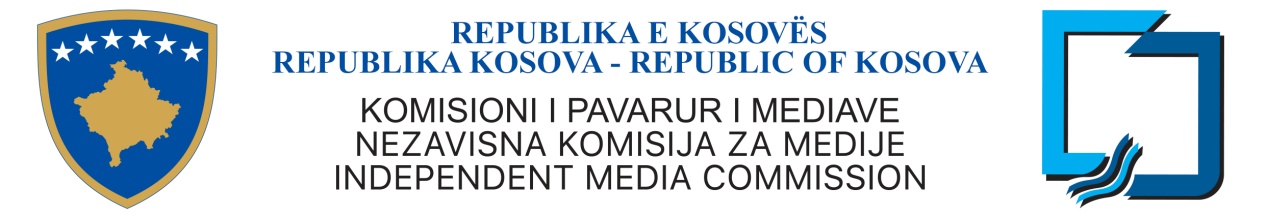 KPM-2023/03Në mbështetje të nenit 3, paragrafi 2, nën paragrafi 2.6 dhe 2.11, të Ligjit Nr. 04/L-44 për Komisionin e Pavarur të Mediave, KPM nxjerr:  DRAFT- RREGULLORE PËR PRONËSINË DHE KONCENTRIMIN  E  TË LICENCUARVE TË KPM-sëNeni 1QëllimiKjo Rregullore ka për qëllim vendosjen e standardeve lidhur me pluralizmin dhe diversitetin mediatik dhe transparencën në pronësinë e mediave, zhvillimin dhe promovimin e lirisë së shprehjes, ruajtjen e pavarësisë editoriale dhe të drejtën e informimit objektiv, duke përcaktuar rregullat për koncentrimin e pronësisë në media, parandalimin e monopolit në tregun medial, ndalimin e dominimit dhe presionit mbi mediumet, në harmoni me legjislacionin vendor si dhe praktikat më të mira evropiane. Neni 2FushëveprimiDispozitat e kësaj Rregulloreje zbatohen ndaj të gjithë të licencuarve të KPM-së të cilët ushtrojnë aktivitete të ofrimit të shërbimeve mediale audio dhe audiovizuale në Republikën e Kosovës.Neni 3PërkufizimetOfrues i shërbimit medial - personi fizik ose juridik i cili ka përgjegjësi redaktuese për përzgjedhjen e përmbajtjes audiovizuele të ofruesit të shërbimit medial dhe përcaktimin e mënyrës së organizimit të tij.Shërbim medial audiovizual - shërbimi i cili është nën përgjegjësinë editoriale të ofruesit të shërbimeve programore dhe parim kryesor i së cilës është ofrimi i programeve me qëllim që të informojnë, argëtojnë apo të edukojnë gjithë publikun përmes rrjeteve të komunikimeve elektronike.Operator i shpërndarjes - personi juridik i cili shpërndan shërbime mediale audio dhe audiovizuale për përdoruesit përmes rrjetit kabllor, IPTV, OTT, satelitor dhe çfarëdo forme tjetër të shpërndarjes jashtë brezit frekuencor radio-difuziv tokësor.Koncentrimi i pronësisë së mediave - nënkupton një situatë ku një numër i vogël individësh ose personash juridikë, ose kompanish kontrollojnë aksionet në disa ofrues të shërbimeve mediale dhe kanë kontroll (efektiv), gjë që mund të çojë në një ndikim negativ në nivelin e pluralitetit të zërave dhe opinioneve në dispozicion, dhe për këtë arsye pluralizmi dhe diversiteti mediatik nuk sigurohet.Pluralizmi mediatik - përcakton gjendjen e të pasurit një pluralizëm zërash, opinionesh dhe analizash mbi sistemin mediatik (pluralizëm i brendshëm) ose bashkëjetesa e llojeve të ndryshme dhe të larmishme të mediave dhe mbështetjes mediatike (pluralizëm i jashtëm).  Licencë - është leje kontraktuale e dhënë nga KPM-ja për transmetime radio-televizive dhe shërbime mediale audiovizuale. Licenca e obligon të Licencuarin që të veprojë në pajtim me Ligjin e KPM-së dhe ligjet tjera relevante të zbatueshme në Republikën e Kosovës, rregulloret dhe udhëzimet e KPM-së si dhe kushtet dhe termet e përgjithshme të Licencës së KPM-së.I licencuar - nënkupton subjektin të cilit KPM-ja i ka dhënë Licencën dhe të drejtën e shfrytëzimit të frekuencës, të drejtën për të ofruar shërbime programore dhe ritransmetim të programeve radio-televizive përmes operatorëve të rrjetit. Pronësia - Zotërimi i më shumë se 10% të pjesës së kapitalit bazë në një shërbyes medial audiovizual dhe/ose të pajisjeve të tij.Pronësia e huaj - Zotërimi i më shumë se 10% të pjesës së kapitalit bazë në një shërbyes medial audiovizual dhe/ose të pajisjeve të tij nga një person fizik shtetas i huaj apo person juridik i themeluar në një shtet tjetër.Pronësia direkte – pronar të cilët posedojnë aksione në një të licencuar që u mundësojnë atyre të ushtrojnë ndikim në funksionimin dhe vendimmarrjen strategjike të medias.Pronësia indirekte - personat fizikë me aksione përfituese të cilët zotërojnë ose kontrollojnë aksionet në një media ose në emër të cilëve këto aksioneve mbahen, duke u mundësuar atyre që në mënyrë indirekte të ushtrojnë kontroll ose ndikim në operim dhe vendimmarrja strategjike të medias. Programi gjeneralistik - ofruesi i shërbimit medial që përbëhet nga lajmet, diskutimet dhe intervistat për çështjet me interes publik, programet edukative aktuale për të rriturit ose fëmijët që kanë nevojë për përkrahje ose ndryshojnë bindje për tema ose modele, argëtime për fëmijë me tema edukative, dokumentarët, programet kulturore, qëllimi kryesor i të cilave është të informojnë e jo të argëtojnë.Kanal tematik - ofruesi i shërbimit medial, programi i të cilit përmban 70% të një lloji të caktuar programor si: informativ, edukativ, argëtues, për fëmijë, sportiv, shkencor etj.Person i afërm - bashkëshorti ose personi që bashkëjeton, të afërmit në vijë të drejtë të gjakut pa kufizime, të afërmit në vijë të tërthortë deri në shkallën e katërt, adoptuesi, i adoptuari, i afërmi në gjini të krushqisë deri në shkallën e dytë si dhe çdo person fizik apo juridik i cili ka pasur ose ka një lidhje të përbashkët interesi privat pasuror ose jo pasuror me zyrtarin. Neni 4Rregullimi i pronësisë së OSHMA-veNjë person fizik ose juridik që ka një licencë transmetimi audiovizuele me karakter gjeneralistik, mund të marrë vetëm edhe një licencë transmetimi audio dhe anasjelltas. Një person fizik ose juridik që ka një licencë transmetimi audiovizuele me karakter gjeneralistik mund të disponojë edhe kanale tematike, në kuadër të të cilave jo më shumë se një kanal  tematik me karakter informativ. Një person fizik ose juridik që ka një licencë të operatorit të rrjetit mund të marrë edhe një operator të multipleksit. Një person fizik ose juridik që ka një licencë të operatorit të multipleksit mund të marrë edhe një licencë për një TV të karakterit gjeneralistik apo një radio.Një OSHMA (ose person i lidhur me të) ka të drejtë të ketë aksione në një agjenci lajmesh ose kompani që e zotëron atë maksimumi 10%.Personi fizik apo juridik që ka licencë të Operatorit të Shpërndarjes mund të ketë në pronësi (aksione në çfarëdo vlere) maksimumi një OSHMA me karakter gjeneralistik, si edhe kanale tematike, në kuadër të të cilave jo më shumë se një kanal tematik me karakter informativ.Kompanitë nga sektori i reklamave ose personat fizik të lidhur me ta (që kanë më shumë se 10% të aksioneve në kapitalin e tyre) mund të kenë në pronësi (aksione në çfarëdo vlere) maksimumi në një OSHMA me karakter gjeneralistik. Asnjë i licencuar i KPM-së apo personat fizik të lidhur me të nuk mund të përfaqësojë të licencuarit e tjerë në raport me KPM-në, përveç OSHMA-së të cilën e ka në pronësi.Bashkimi ose shkrirja e dy ose më shumë ofruesve të shërbimit medial në nivel nacional ndalohet me këtë rregullore, përveç nëse këta ofrues heqin dorë prej njërës nga licencat e transmetimit dhe nuk cenohen kushtet tjera të definuara me këtë rregullore dhe Ligjin e KPM-së.Asnjë i licencuar me mbulueshmëri nacionale audio dhe audiovizuale nuk mund të transmetojë më shumë se 30% të vlerës së tregut të përgjithshëm medial të komunikimeve komerciale audiovizuale. Personi fizik dhe juridik i cili ka licencë në nivel nacional nuk mund të ketë edhe një pjesë të  aksioneve që tejkalojnë 10% të kapitalit në një agjenci lajmesh që zhvillon aktivitete në fushën e mediave, dhe anasjelltas.  Kufizimeve që kanë të bëjnë me numrin e kanaleve gjeneralistike, informative e tematike si dhe integrimet diagonale të tyre (pronësi në radio dhe televizion, etj) nuk i nënshtrohet Radio Televizioni Publik i Kosovës i cili ka obligime më specifike të rregulluara me ligj të veçantë.Neni 5Pronësia e huajPronësia e huaj e një OSHMA-je lejohet vetëm në rastin e kompanive komerciale të regjistruara ligjërisht në Republikën e Kosovës, në përputhje me legjislacionin në fuqi.Rregullat mbi koncentrimin e ofruesve të shërbimeve mediale audio dhe audiovizuele vlejnë përshtatshmërisht edhe për personat fizik ose juridik të huaj.Pronësia e huaj në një të licencuar lejohet vetëm me aprovim të KPM-së dhe nuk mund të jetë më e lartë se 49% e aksioneve. Neni 6Ndalesat për pronësinë e OSHMA-veLicenca e transmetimit nuk i lëshohet ose nuk do të vazhdojë t’i jepet: 1.1. Partisë politike, bashkësisë fetare, grupit ose organizatës e cila menaxhohet nga individi i cili mban post të zgjedhur ose është anëtar i një organi ekzekutiv të një partie politike; 1.2. Personit juridik i cili menaxhohet nga një individ, i cili është i dënuar në një proces në përputhje me standardet ndërkombëtare, për krime që kanë të bëjnë me dhunë apo mashtrime, të cilat nuk i janë falur ligjërisht.2. Entiteteve Qeveritare, përfshirë agjencitë qeveritare, ndërmarrjeve ose entiteteve të tjera në të cilat qeveria ka ndikim në kontrollin e tyre. 2.1. OJQ-ve apo kompanive private që në pozitat udhëheqëse të strukturës organizative ka individë që janë zgjedhur ose emëruar në funksione të larta zyrtare në nivel qeveritar apo të ndonjë subjekti politik, me përjashtim të rasteve kur personat e tillë japin dorëheqje zyrtare nga OJQ-ja apo kompania private;2.2.  Kompanisë private në të cilën pronësia e një pjese ose shumicës së aksioneve i përkasin një personi të zgjedhur ose të emëruar në funksion të lartë zyrtar qeveritar apo të ndonjë subjekti politik.3. Parashtruesit të kërkesës për Licencë apo të licencuarit, që në pozitat udhëheqëse të strukturës organizative ka individë që janë zgjedhur ose emëruar në funksione të larta zyrtare në nivel qeveritar apo të ndonjë subjekti politik: këto dispozitat do të zbatohen njësoj për të gjithë individët që janë të zgjedhur ose janë të emëruar në një post drejtues brenda një subjekti politik. Të njëjtit nuk mund të bartin pozita udhëheqëse në strukturën organizative të parashtruesit për kërkesë për Licencë. 4. OJQ-së ose organizatës komerciale që në mënyrë të hapur i kushtohet mbështetjes së një subjekti politik. 5. Të licencuarit që ka kryer shkelje serioze dhe të përsëritura të rregulloreve të KPM-së, i cili është në pronësi, drejtohet ose financohet nga parashtruesi i kërkesës, përbënë bazë të mjaftueshme për refuzim të Licencës së KPM-së, të re ose të transferuar apo për aprovimin për marrjen e një pjese të pronësisë. Shkelje të tilla merren si fakte të dështimit të vënies në funksion të një ofruesi të shërbimit medial audio dhe audiovizuel në pajtueshmëri me Ligjin dhe aktet nënligjore të KPM-së. 6. OJQ-së ose kompanisë private në rast se ndonjëri nga stafi udhëheqës ka qenë i lidhur me shpërndarjen e materialeve që nxisin urrejtje ose diskriminim, ose që denigrojnë persona në bazë të përkatësisë etnike, origjinës kombëtare, fesë, gjinisë, orientimit seksual ose të paaftësisë fizike. 7. Dispozitat e kësaj Rregulloreje do të zbatohen plotësisht dhe njësoj tek çdo individ, organizatë ose kompani që vepron si person i autorizuar i një të licencuari potencial. 8. Neglizhimi i një kandidati ose të licencuari për të ofruar informacione që mund ta bëjnë KPM-në që të refuzojë miratimin për modifikimin ose transferimin e një licence ose të pjesës së pronësisë së një të licencuari, në bazë të kushteve të kësaj Rregulloreje mund të ketë si pasojë dënime të mëvonshme, përfshirë edhe diskualifikimin për marrje të Licencës ose revokimin e Licencës së KPM-së. 9. Çdo ndryshim në gjendjen e zyrtarëve të OJQ-ve ose pronarëve të kompanive që zotërojnë Licencë të KPM-së ose një pjesë të pronësisë, që ka si pasojë diskualifikimin e tyre për Licencë, duhet t’i raportohet KPM-së brenda pesë (5) ditëve pune nga ndryshimi i gjendjes. Një individ i diskualifikuar mund të shkëputet vetë nga i licencuari brenda 30 ditëve nga koha kur  ka arritur në pozitë për diskualifikim, përveç rastit kur KPM-ja lejon një periudhë më të gjatë për të bërë rregullimin. KPM-ja do të kërkojë në këto raste të minimizojë rrezikun e çrregullimit të operimit të shërbyesit medial audiovizuel. Neni 8Personat e lidhur me OSHMA-tëNdalesat e përcaktuara në këtë Rregullore për pronarët e një ofruesi audio ose audiovizuel vlejnë edhe për personat e lidhur me ta, siç janë: Të afërmit e gjakut, pjesëtarët e familjes së ngushtë (bashkëshortët, prindërit, fëmijët, vëllezërit dhe motrat, adoptuesit dhe të adoptuarit); Të afërmit në vijë të tërthortë deri në shkallën e katërt; Personat nga bashkësia martesore ose jashtëmartesore; Anëtarët e familjes së afërt të bashkëshortit; Personat të cilët mbajnë një pjesë të përgjithshme të biznesit, aksione ose të drejta të tjera në bazë të të cilave ata marrin pjesë në menaxhimin e një OSHMA-je; Personat të cilët janë anëtarë të bordit drejtues ose mbikëqyrës në një OSHMA si dhe personat që konsiderohen të jenë të lidhur me kryetarët e drejtorisë ose bordit mbikëqyrës të asaj OSHMA-je.Neni 9Kërkesat lidhur me transparencën e të licencuarveI licencuari obligohet që paraprakisht të merr aprovimin e KPM-së për çfarëdo ndryshimi të pronësisë që prekë më shumë se 10% të aksioneve.Në raport me transparencën e të licencuarve minimalisht duhet të raportohen në KPM këto të dhëna:2.1.  Emri dhe detajet e kontaktit të pronarit apo pronarëve të drejtpërdrejtë me aksionet që u  mundësojnë atyre të ushtrojnë ndikim në funksionimin dhe vendimmarrjen strategjike të medias, si dhe aksionet indirekte dhe proporcionet e të drejtave të votimit;2.2. Adresa e banimit ose zyrës së regjistruar;2.3. Emrat e personave me përgjegjësi ekzekutive;Emrat e personave të autorizuar të përfaqësojnë kompaninë;Anëtarët e Bordit Mbikëqyrës, nëse ka të tillë;2.5. Nëse pronari është një kompani tjetër, atëherë të njëjtat të dhëna duhet shpalosur edhe për atë kompani.Të dhënat nga paragrafi më lartë njëkohësisht duhet të publikohen edhe në webfaqen zyrtare të të licencuarve.I licencuari obligohet që brenda pesë (5) ditëve të punës të informojë KPM-në për çdo ndryshim të të dhënave të paraqitura në KPM, duke përfshirë: 4.1. Çdo ndryshim në strukturën organizative, përfshirë menaxhmentin e lartë, drejtorin e subjektit, emrat e personave që kanë përgjegjësi editoriale; Të dhënat e adresës së të licencuarit, telefonit, postës elektronike ose informacione të tjera kontakti; Ndryshimet më shumë se 30% të burimeve të financimit, të përcaktuara në formën e kërkesës për raportim të KPM-së sipas nenit 28 të Ligjit për KPM-në.Të licencuarit do të deponojnë njëherë në vit raport me të dhëna për aspekte të pronësisë, strukturës organizative, programore dhe financiare.Neni 10SanksionetPër mosrespektim të kësaj Rregulloreje do të aplikohen sanksionet e përcaktuara me Ligjin për Komisionin e Pavarur të Mediave.Neni 11Provizionet e përkohshmePersonat fizik dhe juridik që kanë në pronësi media jo në linjë me provizionet e kësaj Rregulloreje në raport me koncentrimin medial, kanë afat një vit nga miratimi i Rregullores që të administrojnë kthimin në përputhshmëri të plotë me këtë Rregullore.Neni 12Hyrja në fuqiKjo Rregullore hyn në fuqi në datën e miratimit. ____________________________                                                              ___________Jeton Mehmeti							          Datë	Kryetar i KPM-së